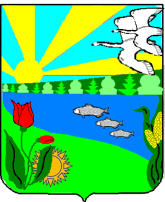 Администрация  Песковатского сельского поселениеГородищенского муниципального района Волгоградской областих.Песковатка Городищенского муниципального района Волгоградской области  тел. (268) 4-11-17                                П О С Т А Н О В Л Е Н И Е       от 16.08.2022 г.                                                               № 81О внесении изменений  в Положение о порядке подготовки населения Песковатского сельского поселения, утвержденное постановлением администрации Песковатского сельского поселения от 14.12.2018 №99         Рассмотрев протест заместителя прокурора Городищенского района Аваляна А.Г. на раздел 3 Положения о порядке подготовки населения Песковатского сельского поселения, утвержденного постановлением администрации Песковатского сельского поселения от 14.12.2018 № 99, в соответствии с Федеральным  законом  "Об общих принципах организации местного самоуправления в Российской Федерации" от 06.10.2003 N 131-ФЗ,   Уставом Песковатского сельского поселения ПОСТАНОВЛЯЮ:Внести следующие изменения в Положение о порядке подготовки населения Песковатского сельского поселения, утвержденное постановлением администрации Песковатского сельского поселения от 14.12.2018 № 99 (далее – Положение):Раздел 3 Положения исключить.Обнародовать настоящее постановление и разместить на официальном сайте администрации Песковатского  сельского поселения Городищенского муниципального района Волгоградской области в сети Интернет.Настоящее постановление вступает в силу с момента обнародования.Контроль за исполнением постановления оставляю за собой.Глава Песковатского сельского поселения                                                       	А. А. Торшин 